Hawk Nation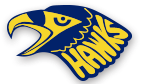 2023 Wyandot Middle School Track SeasonWho: Boys or Girls in 7th or 8th gradeHow: Use this Link https://forms.office.com/r/XFCa20YTYX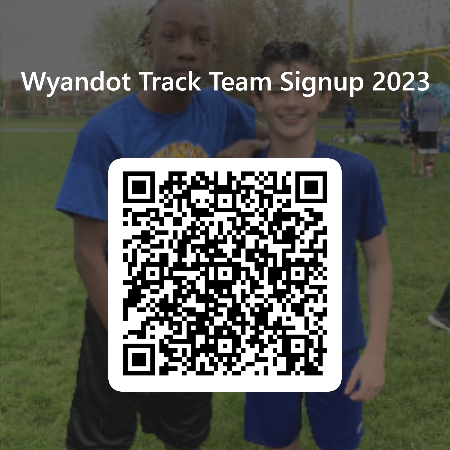 or QR code to sign up Practices: 3:00-4:308 track meets (start at 3:30pm)Once you sign up, you will be added to the Schoology Group Wyandot Track Team. More info will be posted there & team communication during the season.Parents can also join with this code: FDV3-6ZM6-R6CXRStudent must have a current sports physical on file. Pay to play fee will be assigned once the team has been finalized.Questions contact Coach Thompson: cthompson@cvs.k12.mi.us586-723-4289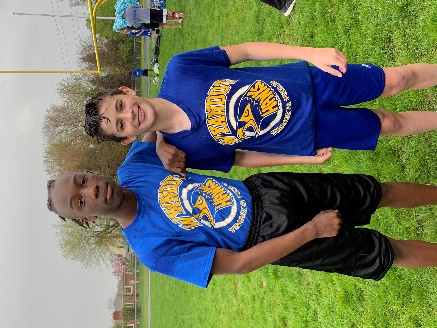 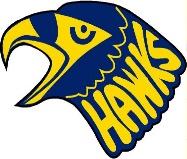 